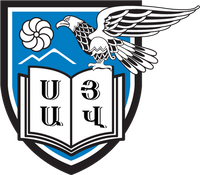 École arménienne Sourp HagopՍուրբ Յակոբ Ազգային ՎարժարանProjet éducatif2011-2019
Notre missionLa mission de l’école arménienne Sourp Hagop consiste à :Éduquer, instruire, socialiser et qualifier chaque élève pour sa réussite scolaire, ainsi que son épanouissement personnel en lui transmettant la langue, l’histoire  et la culture arméniennes tout en assurant son engagement dans son cheminement professionnel et personnel dans la société. Notre visionEn vue de remplir la mission de notre école, nous croyons en une communauté d’apprentissage où les enseignants et les autres membres du personnel :Travaillent en collaboration pour former une équipe engagée et positive ;Sont soucieux du bien-être et de la réussite de chaque élève en vue d’assurer son épanouissement sur les plans scolaire, personnel et social dans un contexte universel ;Encouragent le sentiment d’appartenance à la culture scolaire et contribuent au développement de la culture arménienne;Travaillent dans un milieu où les élèves font preuve de comportement adéquat et de  civisme, en vue d’atteindre le profil recherché de l’élève;Intègrent la technologie dans l’enseignement et l’apprentissage, à l’échelle de l’école ;Collaborent avec les parents  pour la réussite des enfants ;Préparent des citoyens qui s’intègrent dans la société québécoise en vue de contribuer à son développement ; Sensibilisent les élèves et la communauté scolaire à la protection de l’environnement immédiat et aux enjeux planétaires ;Contribuent à créer une vie scolaire stimulante.Nos engagementsÀ titre d’équipe-école, nous nous engageons à:développer le potentiel de chaque élève et lui inculquer les valeurs de l’école;contribuer à la réussite de chaque élève;promouvoir la fierté d’appartenir à la communauté scolaire;servir de modèles positifs;être une équipe dynamique, passionnée et innovatrice qui s’entraide et qui collabore; créer et maintenir des liens de collaboration avec des parents pour la réussite de leurs enfants, dans un esprit de respect mutuel ;célébrer nos succès ;créer un climat de travail positif.Nos valeurs:Nos paroles et actes se basent sur les valeurs suivantes :Respect  (civisme, politesse, empathie, tolérance, ponctualité) ;Responsabilité (autonomie, sens du devoir, implication, médiation, être un modèle) ;Collaboration (coopération,  partage, aide, entraide, conciliation, communication, encouragement, célébrations) ; Persévérance (espoir, détermination, effort soutenu, dépassement, assiduité, constance). Notre sloganToujours plus haut, toujours plus loin !Orientations généralesL’école arménienne Sourp Hagop privilégie les orientations suivantes:Considérant l’élève comme le premier responsable de son apprentissage, l’enseignant aide l’élève à construire ses savoirs en se basant sur ses connaissances déjà acquises, le désir d’apprendre, la contribution des pairs et l’apport de l’équipe - école.Une pédagogie valorisant le travail d’équipe, l’entraide et la coopération pour tous les partenaires impliqués (élève, famille, école) au sein d’une communauté d’apprentissage professionnel.Un enseignant qui tient compte des diverses habiletés, des forces et des défis individuels, dans un esprit de formation continue pour tous.Le développement de l’estime de soi chez l’élève, ainsi que la fierté d’appartenir à la communauté scolaire, en valorisant ainsi l’héritage culturel arménien, en particulier, et en appréciant les valeurs de la société québécoise en général.Application de notre missionAssurer un milieu sain et sécuritaire (socialisation des élèves)Programme de soutien au comportement positifPrévention de l’intimidationDéveloppement de l’esprit d’appartenance à l’écoleamélioration de l’aspect physique des locauxDéveloppement du leadership auprès des élèves du secondaireProgramme culturel arménienProgramme culturel québécoisAssurer l’apprentissage des élèves (instruire et qualifier)harmonisation des pratiques de la profession enseignantePolitique d’évaluation propre à l’école/ politique technologiquePlan d’armélioration du françaisProjet de lecture en français au niveau de l’écoleProjet éducatif de la langue et de la culture arménienneRéussite scolaire au primaire et au secondaire Plans d’intervention pour les élèves à besoins particuliersServices de surveillantsAppui pour les élèves à besoins particuliers (orthophonie, orthopédagogie, pairs aidants, CACI) Imputabilité professionnelle et communication école-foyerImplication des parents dans la vie scolaire de leurs enfantsPriorités du comité de parentsImplication au niveau des plans d’interventionBénévolatSuivis scolaires de leurs enfantsServices rendus aux élèvesTransportDîners chauds quotidiens, collationsServices parascolaires (à midi et lors des journées pédagogiques, en fin de journée)